WISCONSIN RIDESHARE REGISTRATION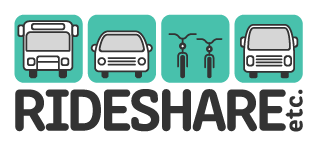 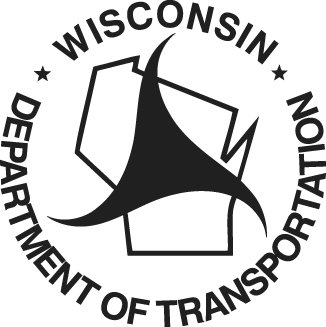 	Wisconsin Department of Transportation	DT1200        4/2021NAME / ORIGINDESTINATIONWORK / SCHOOL HOURSPROFILE PREFERENCESCONTACT INFORMATION – Please provide at least two contacts. An email is required for online contact.*Home address, home telephone and cell phone provider are used for internal purposes and will not appear on matchlists.Thank you for your interest in the Wisconsin Rideshare program. Matchlists will be mailed or emailed if an email address is provided.  If you have Internet access, you may check for new matches at anytime through: http://wisconsindot.gov/Pages/travel/road/rideshare/default.aspx.Please complete, print and mail, email or fax to:Wisconsin RidesharePO Box 798Waukesha, WI  53187-0798Email: RIDESHARE@dot.wi.govTelephone: (262) 521-5454FAX: (262) 521-4425Last NameFirst NameFirst NameFirst NameHome Address*Home Address*Home Address*Apartment NumberCityCityCityCountyCountyCountyStateZIP CodeIf trip origin is different from home address, complete belowIf trip origin is different from home address, complete belowIf trip origin is different from home address, complete belowIf trip origin is different from home address, complete belowIf trip origin is different from home address, complete belowIf trip origin is different from home address, complete belowIf trip origin is different from home address, complete belowIf trip origin is different from home address, complete belowOrigin Address (If Different from Home)Origin Address (If Different from Home)Apartment NumberApartment NumberApartment NumberCityStateZIP CodeStudent Yes     NoEmployer / SchoolEmployer / SchoolAddressAddressSuite / DepartmentCityCityCountyCountyStateZIP CodeStart Time	Minutes of Flexibility              a.m.     p.m.	     End Time	Minutes of Flexibility            a.m.     p.m.	     Current Transportation Mode For This Trip Drive Alone	 Carpool	 Vanpool	 Transit	 Bicycle	 WalkCurrent Transportation Mode For This Trip Drive Alone	 Carpool	 Vanpool	 Transit	 Bicycle	 WalkCurrent Transportation Mode For This Trip Drive Alone	 Carpool	 Vanpool	 Transit	 Bicycle	 WalkCurrent Transportation Mode For This Trip Drive Alone	 Carpool	 Vanpool	 Transit	 Bicycle	 WalkCurrent Transportation Mode For This Trip Drive Alone	 Carpool	 Vanpool	 Transit	 Bicycle	 WalkCurrent Transportation Mode For This Trip Drive Alone	 Carpool	 Vanpool	 Transit	 Bicycle	 WalkI Have a Vehicle Yes      NoGender Male       FemaleGender Male       FemaleGender Male       FemaleMatch Only With Same Gender Yes      NoI am a Smoker Yes      NoI am a Smoker Yes      NoAvoid Smokers When Matching Yes      NoCarpool Interest? Yes      NoIf Yes, Interested as Driver      Rider      EitherIf Yes, Interested as Driver      Rider      EitherIf Yes, Interested as Driver      Rider      EitherIf Yes, Interested as Driver      Rider      EitherIf Yes, Interested as Driver      Rider      EitherIf Yes, Interested as Driver      Rider      EitherVanpool Interest? Yes      NoIf Yes, Interested as Driver      Rider      EitherIf Yes, Interested as Driver      Rider      EitherIf Yes, Interested as Driver      Rider      EitherIf Yes, Interested as Driver      Rider      EitherIf Yes, Interested as Driver      Rider      EitherIf Yes, Interested as Driver      Rider      EitherBike Buddy Interest? Yes      NoBike Buddy Interest? Yes      NoBicycle Skill Level Novice       ExperiencedBicycle Skill Level Novice       ExperiencedBicycle Skill Level Novice       ExperiencedPrefer to Be Matched With Novice       Experienced         EitherPrefer to Be Matched With Novice       Experienced         Either(Area Code) Home Telephone Number* (Area Code) Cell Telephone Number(Area Code) Cell Telephone Number(Area Code) Work or School Telephone Number and Extension 
      	Extension:      Email AddressEmail AddressThe Wisconsin Rideshare program allows potential partners to contact each other via text messaging. Users must agree to receive text messages, be responsible for text message charges, provide a cell phone number and identify a service provider so that messages can be properly routed.The Wisconsin Rideshare program allows potential partners to contact each other via text messaging. Users must agree to receive text messages, be responsible for text message charges, provide a cell phone number and identify a service provider so that messages can be properly routed.Permission to Send / Receive Text Messages? Yes      NoName of Cell Phone Provider*How did you hear about this program?How did you hear about this program?How did you hear about this program?Additional Information or CommentsAdditional Information or CommentsAdditional Information or Comments